Číslo dohody: PPK-143a/65/17Dotační titul: DDOHODA O REALIZACI MANAGEMENTOVÝCH OPATŘENÍdle ust. § 68 odst. 2 a § 69 odst. 3 zák. č. 114/1992 Sb., o ochraně přírody a krajiny (dále jen „Dohoda“),
kterou uzavírají níže uvedeného dne, měsíce a roku tito účastníci
1. Česká republika – Agentura ochrany přírody a krajiny ČR,Regionální pracoviště: Regionální pracoviště Východní ČechySídlo: Kaplanova 1931/1, 148 00, Praha 11 - ChodovKontaktní adresa: Jiráskova 1665, 530 02 PardubiceIČ: 62933591zastoupena: Ing. David Rešl 
vedoucí oddělení SCHKO Orlické hory - RP Východní ČechyV rozsahu této dohody osoba pověřená k jednání s vlastníkem, k věcným úkonům a k provedení kontroly realizovaných managementových opatření: Ing. et Ing. Ladislav Čepelka Ph.D.
jakožto věcně a místně příslušný orgán ochrany přírody příslušný podle ustanovení § 75 odst. 1 písm. e) ve spojení s § 78 odst. 1 zákona č. 114/1992 Sb., o ochraně přírody a krajiny, v platném znění.(dále jen „AOPK ČR“)
a
2. VlastníkJan Parish - Správa Parishových lesů
Zámecká 422
56401 Žamberk
IČ 42912008
DIČ CZ230304161
je plátcem DPH
bankovní spojení XXXXXXXXXXX
statutární zástupce ing. Jiří Fišerajakožto vlastník pozemků p.p.č. 1411(KN) v k.ú. Bartošovice v O. h., p.č. 4100 (KN) v k.ú. Klášterec n O. a p.č. 3820 (KN) v k.ú. Klášterec n O.(dále jen ”vlastník”)Čl. I.Účel a předmět Dohody1. Účelem této Dohody je úprava provádění péče o pozemky v CHKO Orlické hory, v I. a II. zóně z důvodu ochrany přírody v případě péče o pozemky prováděné nad rámec povinností uložených zákonem.2. Předmětem této Dohody je realizace konkrétních managementových opatření z důvodu ochrany přírody s hlavním cílem dosažení optimálního stavu předmětů ochrany a poskytnutí finančního příspěvku na péči podle § 69 zák. č. 114/1992 Sb., o ochraně přírody a krajiny.3. Touto Dohodou se vlastník zavazuje realizovat managementová opatření z důvodu ochrany přírody v rozsahu, termínu a způsobem specifikovaným v čl. II. této Dohody, dle pokynů AOPK ČR. AOPK ČR se zavazuje poskytnout vlastníkovi za řádně a včas realizovaná managementová opatření finanční příspěvek na péči specifikovaný v čl. III. této Dohody. Čl. II.Realizace managementových opatření/prací1. Účastníci dohody se dohodli, že vlastník provede dle pokynů AOPK ČR tato managementová opatření z důvodu ochrany přírody:V lesích na území CHKO Orlické hory v 1. a 2. zóně bude provedena výsadba 1925 ks sazenic buku lesního, 1000 ks jedle bělokoré, a 100 sazenic jilmu horského (dřevin modelové přirozené druhové skladby) v rámci obnovy lesa (výsadby na holinách, podsadby, dosadby do mezer). Většina výsadeb (detailní rozpis viz tabulka níže) bude oplocena drátěnou oplocenkou o výšce 160cm upevněnou na vzpěrách. Opatření bude provedeno na pozemcích p. č. 1411(KN) v k.ú. Bartošovice v O. h., p. č. 4100 (KN) v k.ú. Klášterec n O. a p. č. 3820 (KN) v k.ú. Klášterec n O. a to v termínu od účinnosti Dohody do 31.10.2017 a dále podle příloh dle čl. V., odst. 2 této Dohody.Další podmínky realizace: (dále jen „managementová opatření“)Čl. III.Poskytnutí finančního příspěvku na péči1. Účastníci Dohody se dohodli, že vlastník zrealizuje managementová opatření specifikovaná v čl. II této Dohody za finanční příspěvek na péči ve výši 101 130,- Kč (slovy stojednatisícstotřicet korun českých).2. AOPK ČR provede před vyplacením finančního příspěvku kontrolu realizovaných managementových opatření ve smyslu ust.§ 19 odst. 4 vyhl. č. 395/1992 Sb., kterou se provádějí některá ustanovení zákona č. 114/1992 Sb., o ochraně přírody a krajiny, přičemž předmětem kontroly bude především splnění podmínek dle čl. II. této Dohody (dále jen „kontrola“). O této kontrole bude sepsán mezi účastníky Dohody písemný protokol podepsaný oprávněnými zástupci účastníků Dohody.3. AOPK ČR se zavazuje po provedení kontroly za řádně, včas a v souladu s ostatními podmínkami této Dohody provedená managementová opatření uhradit vlastníkovi finanční příspěvek na péči v celkové výši 101 130,- Kč (cena slovy stojednatisícstotřicet korun českých), podle pravidel dohodnutých v tomto článku Dohody a v souladu s ust. § 69 zák. č. 114/1992 Sb., o ochraně přírody a krajiny, v platném znění za užití ust. § 19 odst. 4 vyhl. č. 395/1992 Sb., kterou se provádějí některá ustanovení zákona České národní rady č. 114/1992 Sb., o ochraně přírody a krajiny. Nebudou-li managementová opatření realizována v souladu s čl. II této Dohody, finanční příspěvek na péči se vlastníkovi nevyplatí, budou-li managementová opatření realizována dle čl. II této Dohody pouze částečně, příspěvek se přiměřeně zkrátí, a to v souladu s ust. § 19 odst. 4 vyhl. č. 395/1992 Sb.4. Pokud ve lhůtě do 6 měsíců ode dne provedení kontroly managementových opatření vyjde najevo, že vlastník neprovedl tato opatření řádně (např. vymezenou metodou, postupem), je vlastník povinen učinit opatření k nápravě takového stavu, v souladu s pokyny AOPK ČR, je-li tento postup dle konzultace s AOPK ČR možný a účelný. Pokud ne, je vlastník povinen vrátit přiměřenou část poskytnutého finančního příspěvku v souladu s ust. § 19 odst. 4 vyhl. č. 395/1992 Sb.5. Vyúčtování vlastník vystaví a doručí AOPK ČR nejpozději do 10 pracovních dnů po provedení kontroly. Vyúčtování musí mít tyto náležitosti: jméno a adresa/název a sídlo vlastníka, IČ/číslo občanského průkazu, bankovní spojení a číslo účtu, předmět a číslo Dohody, výše finančního příspěvku.6. Účastníci Dohody se dohodli, že vyúčtování vystavené vlastníkem je splatné do 30 kalendářních dnů po jeho obdržení AOPK ČR. AOPK ČR může vyúčtování vrátit do data jeho splatnosti, pokud obsahuje nesprávné nebo neúplné náležitosti či údaje a lhůta splatnosti 30 kalendářních dnů začíná běžet od nového doručení vyúčtování. 
Čl. IV.Trvání a ukončení Dohody1. Tato Dohoda se uzavírá na dobu do 31. 12. 2017.2. Účastníci Dohody jsou oprávněni tuto Dohodu vypovědět jednostranně učiněnou výpovědí bez udání důvodu doručenou na adresu druhého účastníka Dohody specifikovanou v záhlaví Dohody. Výpovědní lhůta je jednoměsíční a počíná běžet prvním dnem následujícího měsíce po měsíci, v němž byla výpověď druhému účastníku doručena. Čl. V.Ostatní a závěrečná ujednání1. V rozsahu touto Dohodou neupraveném se tato řídí zák.č. 500/2004 Sb., správním řádem, v platném znění.2. Vlastník bere na vědomí, že tato veřejnoprávní smlouva (dohoda) může podléhat povinnosti jejího uveřejnění podle zákona č. 340/2015 Sb., o zvláštních podmínkách účinnosti některých smluv, uveřejňování těchto smluv a o registru smluv (zákon o registru smluv), zákona č. 134/2016 Sb., o zadávání veřejných zakázek, ve znění pozdějších předpisů a/nebo jejího zpřístupnění podle zákona č. 106/1999 Sb., o svobodném přístupu k informacím, ve znění pozdějších předpisů a tímto s uveřejněním či zpřístupněním podle výše uvedených právních předpisů souhlasí.3. Nedílnou součástí Dohody jsou přílohy:č.1 kalkulace nákladůč.2 mapa se zákresem lokalizace prováděných opatření4. Vlastník bezvýhradně souhlasí se zveřejněním své identifikace a dalších parametrů Dohody.5. Tato Dohoda se vyhotovuje ve 3 stejnopisech, z nichž AOPK ČR obdrží 2 vyhotovení a vlastník obdrží 1 vyhotovení.6. Tato Dohoda může být měněna a doplňována pouze písemnými a očíslovanými dodatky podepsanými oprávněnými zástupci účastníků Dohody.7. Tato Dohoda nabývá platnosti dnem podpisu oprávněným zástupcem posledního účastníka Dohody. Tato Dohoda nabývá účinnosti dnem podpisu oprávněným zástupcem posledního účastníka Dohody. Podléhá-li však tato Dohoda povinnosti uveřejnění prostřednictvím registru smluv podle zákona o registru smluv, nenabude účinnosti dříve, než dnem jejího uveřejnění. Účastníci Dohody se budou vzájemně o nabytí účinnosti Dohody neprodleně informovat.Příloha č. 1: Kalkulace nákladůPříloha č. 2: Mapa se zákresem lokalizace opatření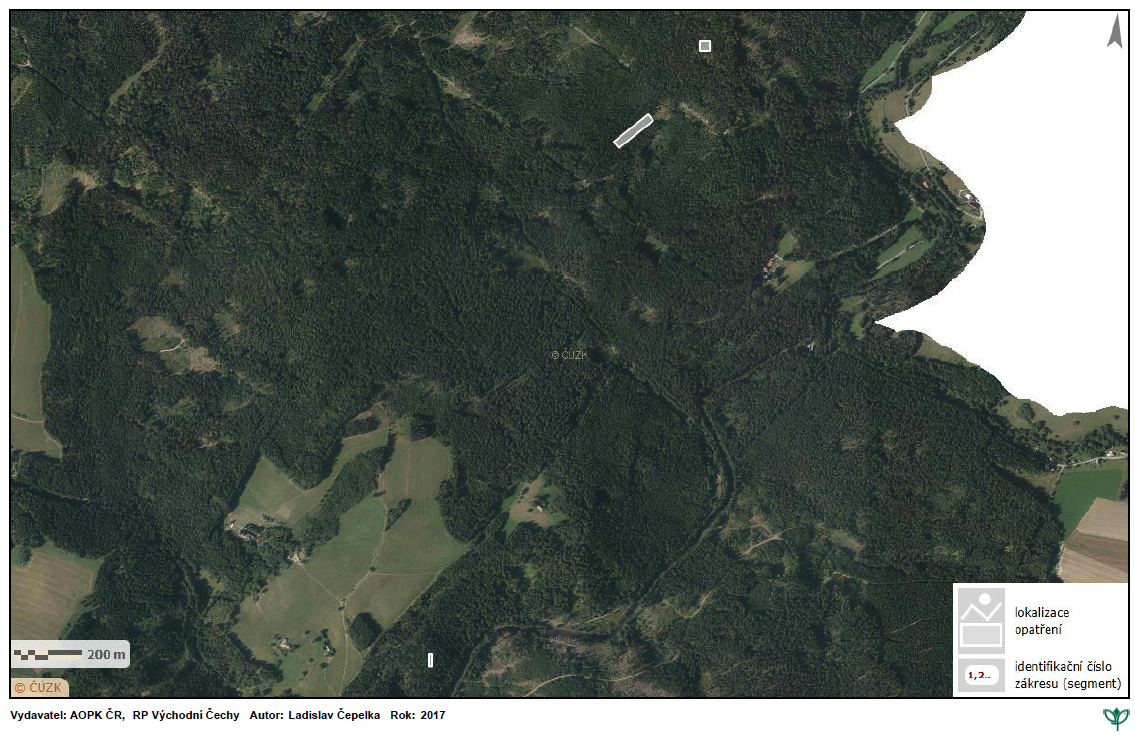 PorostPlocha (ha)Délka oplocení (m)DřevinaKs38A90,1115BK100038B70,08100BK80038B70,2206JD100050B120,0290BK12550B120,01JLH100Celkem 0,415113025V ...................V ...................dne ...................dne ...................dne ...................V ...................dne ...................dne ...................dne ...................Za AOPK ČR:Za AOPK ČR:Za AOPK ČR:Za AOPK ČR:Za AOPK ČR:Vlastník:Vlastník:Vlastník:Vlastník:Vlastník:Ing. David Rešl 
vedoucí oddělení SCHKO Orlické hory - RP Východní ČechyIng. David Rešl 
vedoucí oddělení SCHKO Orlické hory - RP Východní ČechyIng. David Rešl 
vedoucí oddělení SCHKO Orlické hory - RP Východní ČechyIng. David Rešl 
vedoucí oddělení SCHKO Orlické hory - RP Východní ČechyIng. David Rešl 
vedoucí oddělení SCHKO Orlické hory - RP Východní Čechying. Jiří Fišeraing. Jiří Fišeraing. Jiří Fišeraing. Jiří Fišeraing. Jiří FišeraPopisMěr. JednotkaCena za jednotku (bez DPH)MnožstvíCena celkem (bez DPH)Stavba drátěné oplocenky (160 cm)bm105 Kč51153 655 KčVýsadba sazenic BK (+25 cm, jamky 35x35 cm)ks15 Kč192528 875 KčVýsadba sazenic JD (+25 cm, jamky 35x35 cm)ks17 Kč100017 000 KčVýsadba sazenic JLH (+25 cm, jamky 35x35 cm)ks16 Kč1001 600 KčCelkem (bez DPH)101 130 Kč